Modèle propose par Officéo, votre spécialiste de l’assistance administrative à la carte. Retrouvez toutes nos prestations sur officeopro.com/services/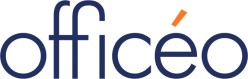 Lettre recommandée avec avis de réceptionExpéditeur : [adresse d’envoi]Destinataire : [adresse de réception]Fait à [lieu] le [date] Objet : démissionMonsieur/Madame le/la Président/eJe vous prie de prendre note de ma démission au poste de [nom du poste dans l’association] que j’occupe actuellement au sein de votre association sous le numéro d’adhérent [numéro d’adhérent à indiquer].Des raisons personnelles m’amènent à prendre cette décision.Compte tenu des statuts qui régissent notre association, mon départ sera effectif au terme du délai de [nombre] jours. À compter de cette date, je vous prie de bien vouloir supprimer mes données personnelles de tous les fichiers à traitement automatisé tenus par l’association.Je vous prie de croire, Monsieur/Madame le/la Président/e, à l’assurance de mes salutations distinguées.[Signature]